S1PSSec One Posting Management SystemOverviewS1PS is a fully OFFLINE Windows based software (Non-Internet). It is SSOE1 and SSOE2 compliance and it can runs on Windows 10. It is also already White Listed by MOE-NCB.The software and its database reside in your school computer. There is no need to conform to the MOE IT Security Specification. S1PS is really easy to use. It is FAST and has a friendly user-interface. After all the initial setup, the whole process of allocation should take less than 5 minutes.Work FlowThe following is the recommended work flow for the S1PS.Flow ChartLogin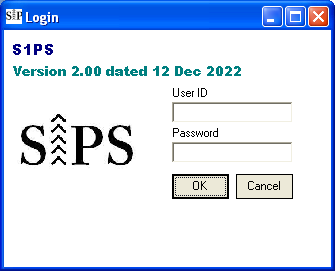 StepsEnter User ID (system)Enter Password (system)Click “OK”Main Menu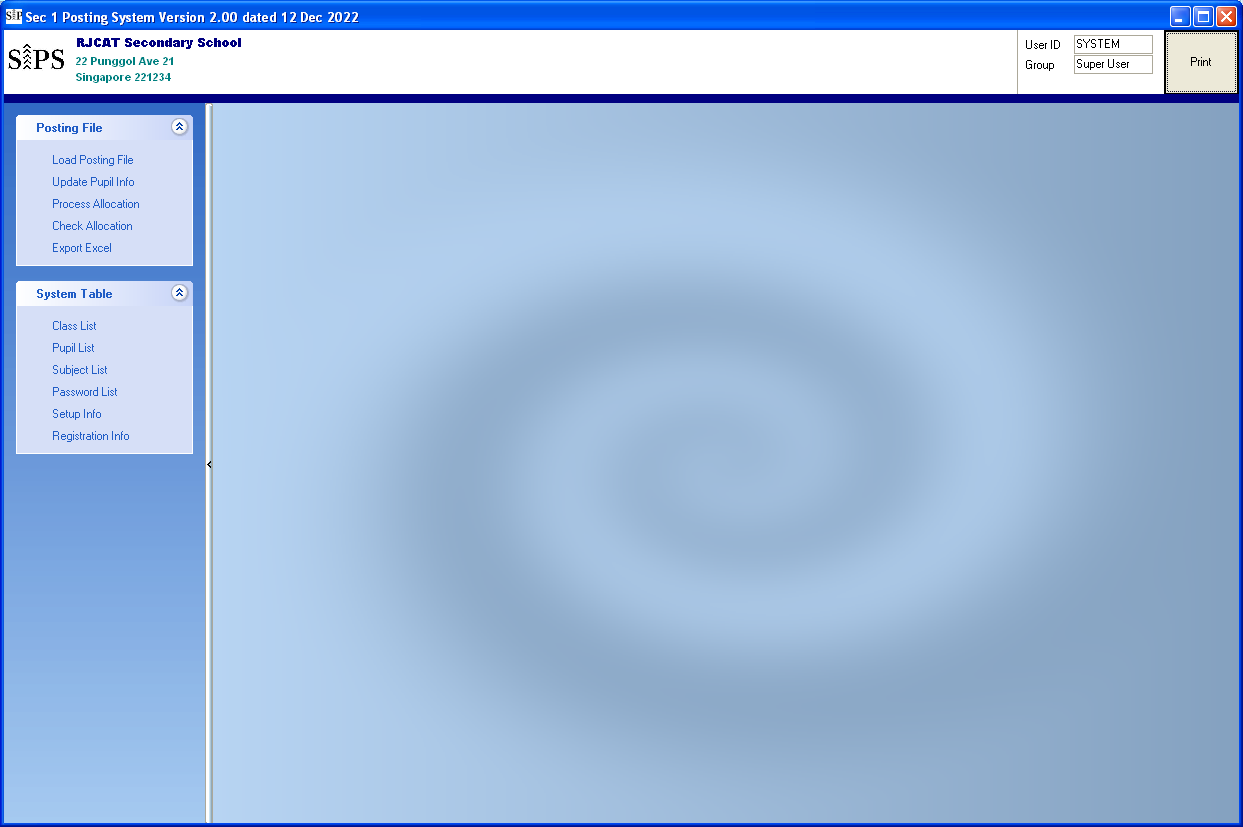 Setup SBB CriteriaThe default Criteria is based on MOE guideline. However, you may change them based on your school needs.Menu Access: System Table – Setup Info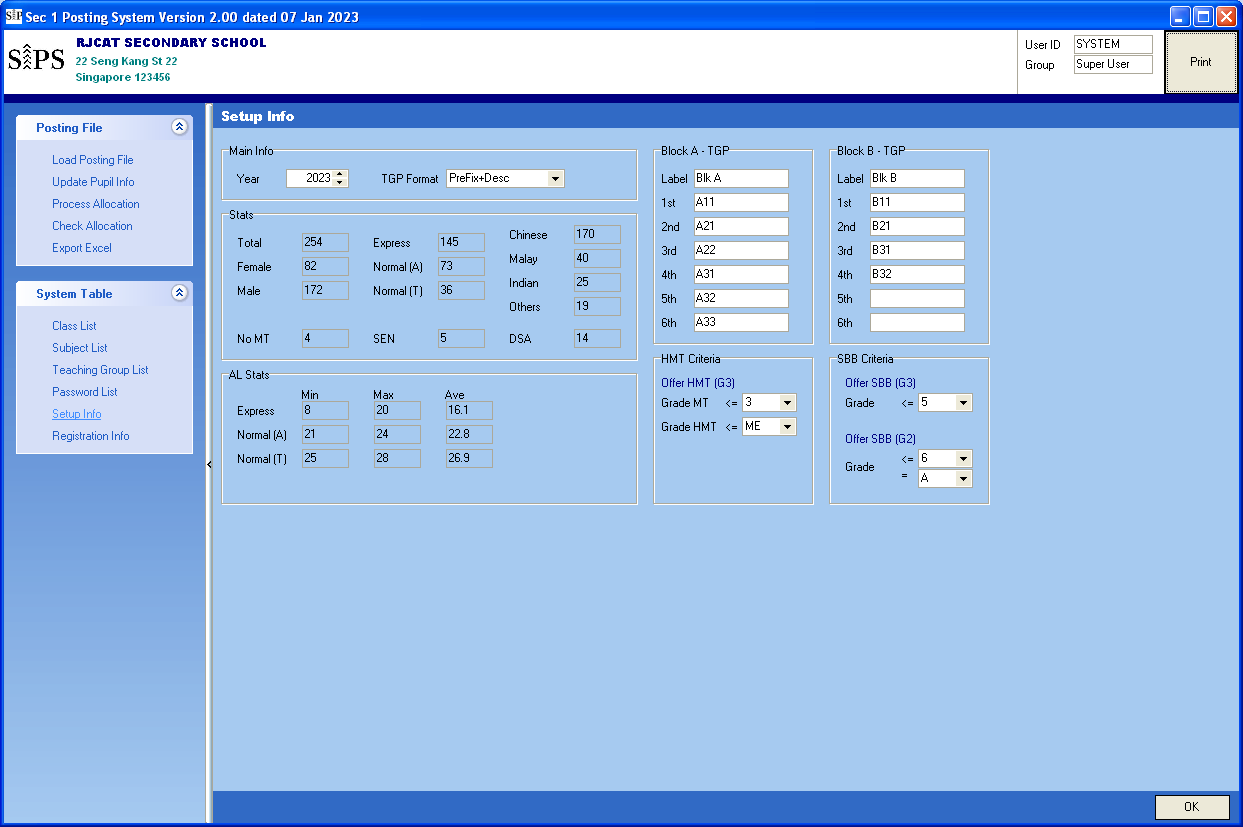 StepsUpdate the Criteria accordinglyClick “OK”Setup Class ListThe default is 8 classes, 4 in Block A and 4 in Block B. You may change them based on your school needs.Menu Access: System Table – Class List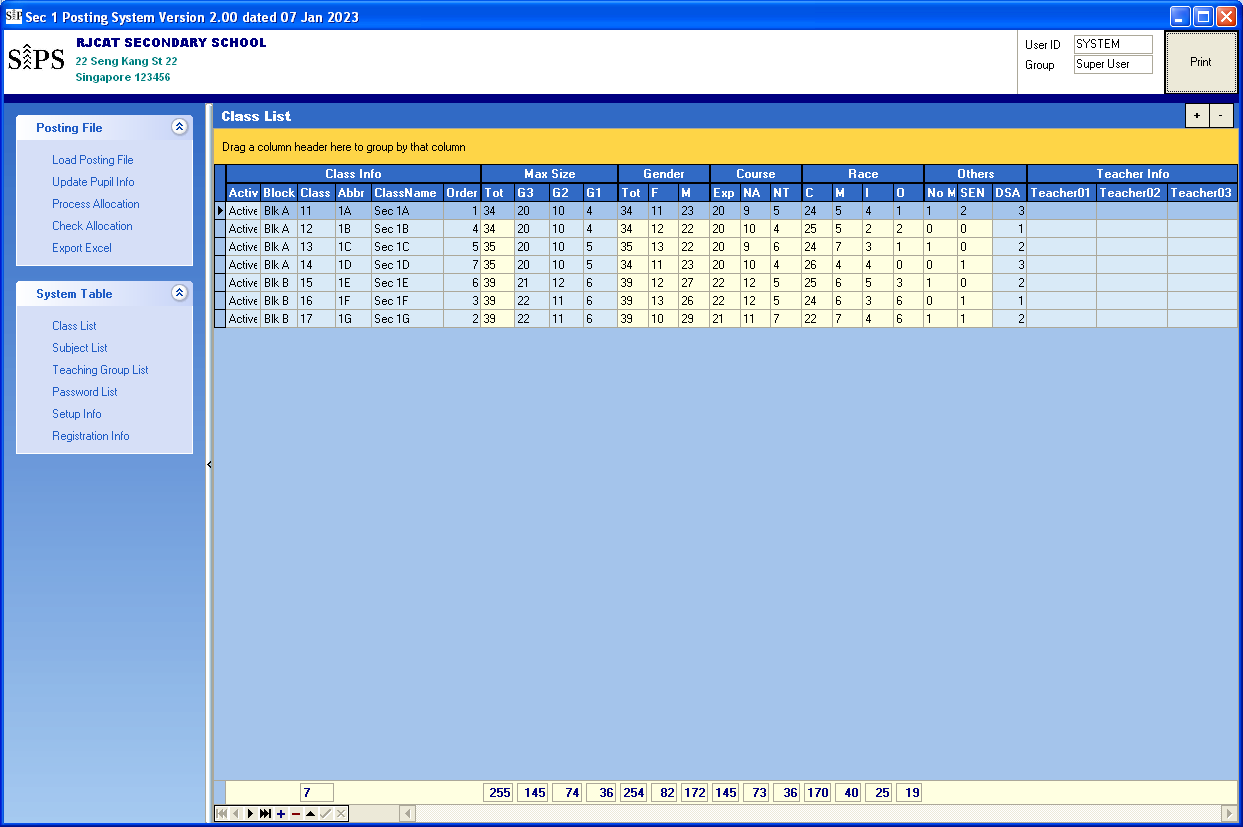 Steps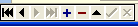 Add or Delete Class based on your school needsAssign Block A or Block B to ClassClick another record to saveSetup Subject ListS1PS will adopt the new subject naming convention: G1, G2 & G3. In addition, G0 will be used for the common curriculum Subjects (ART, & D&T, FCE and Music). Most of the subjects are already included.There are 2 blocks of teaching groups (Block A and Block B). Each block has up to 6 teaching groups (TGP).The current teaching groups are defined according to Course (Exp, NA & NT):TGP 1	-	for NTTGP 2	-	for NATGP 3-5	-	for ExpressTGP 6	- 	ReservedTechnically, you may use any group for any Course (Exp, NA & NT). The current setting is basically for easy viewing by Column.Menu Access: System Table – Subject List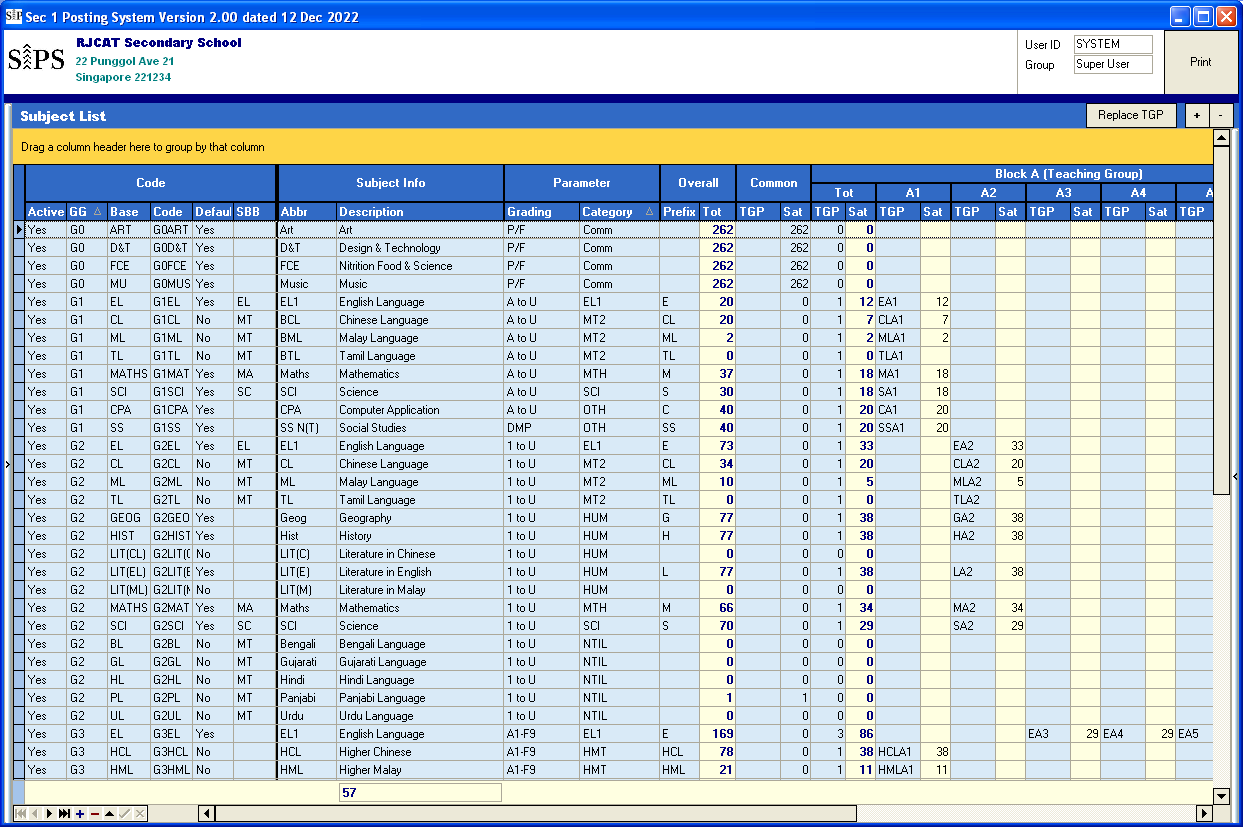 StepsAdd or Delete Class Subject based on your school needsClick another record to saveUpdate Teaching Groups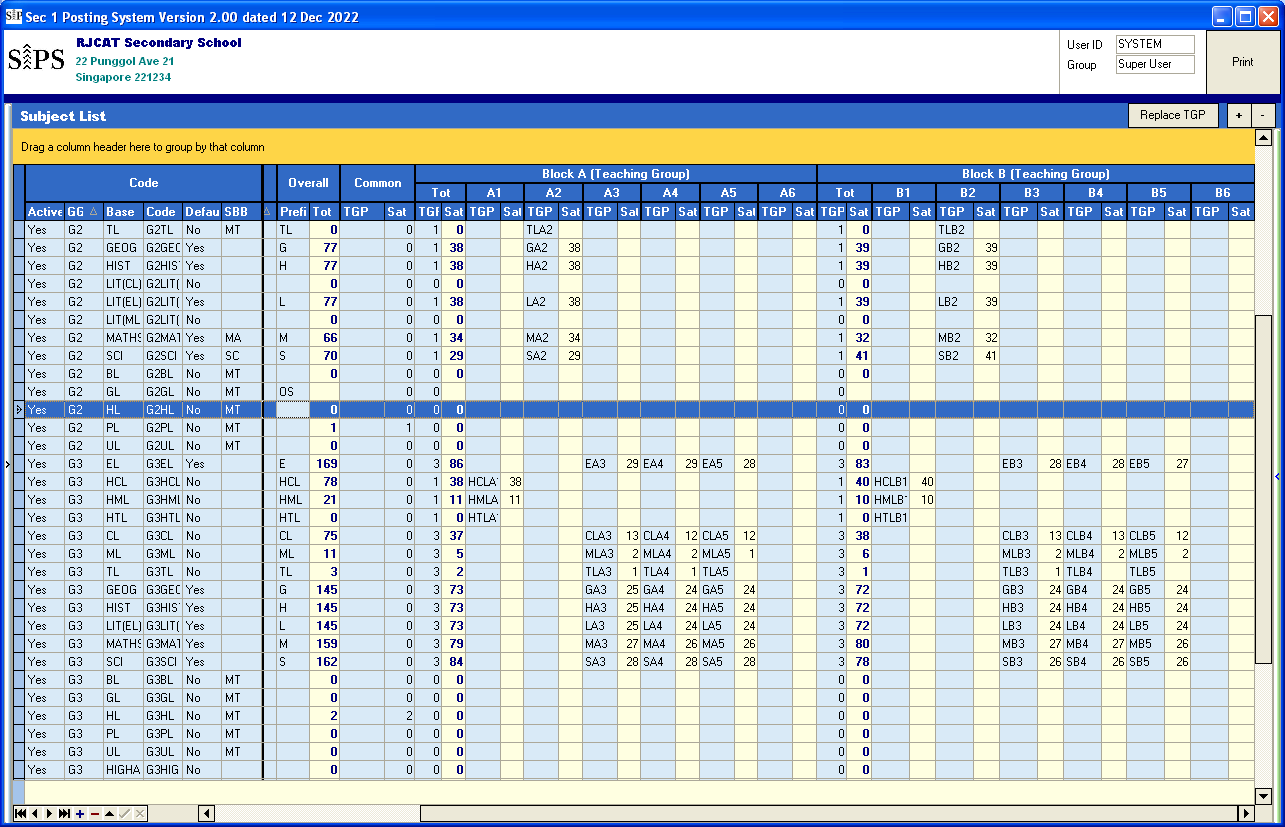 StepsSelect a SubjectChange the PrefixClick “Update TGP”Load Posting FileThe posting File used is CSV format.Menu Access: Posting File – Load Posting File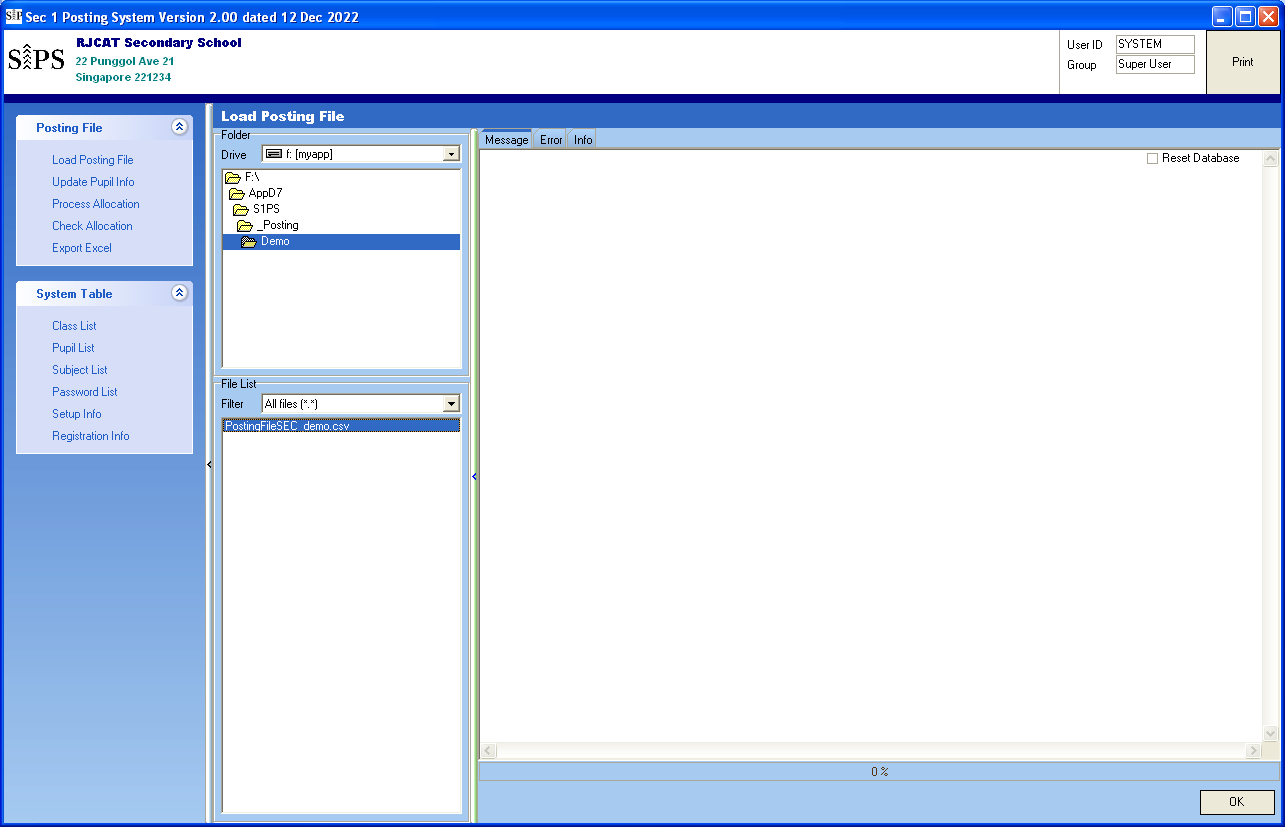 StepsPoint the folder where you save the Posting FileSelect Posting FileClick “OK”Update Pupil InfoMost of the fixed data are loaded from Posting File. S1PS will determine some info based on the Criteria set:Offer HMT (HCL, HML or HTL)Offer SBB (EL, MT, SC & MA)Some students may decide not to take up the offer. As such, you need to remove them before “Process Allocation”. In addition, there may be “Extra Subjects” that students may want to take up (Japanese, French, Higher Art,  etc)(For the Draft Allocation, you need use the default first).Menu Access: Posting File – Subject List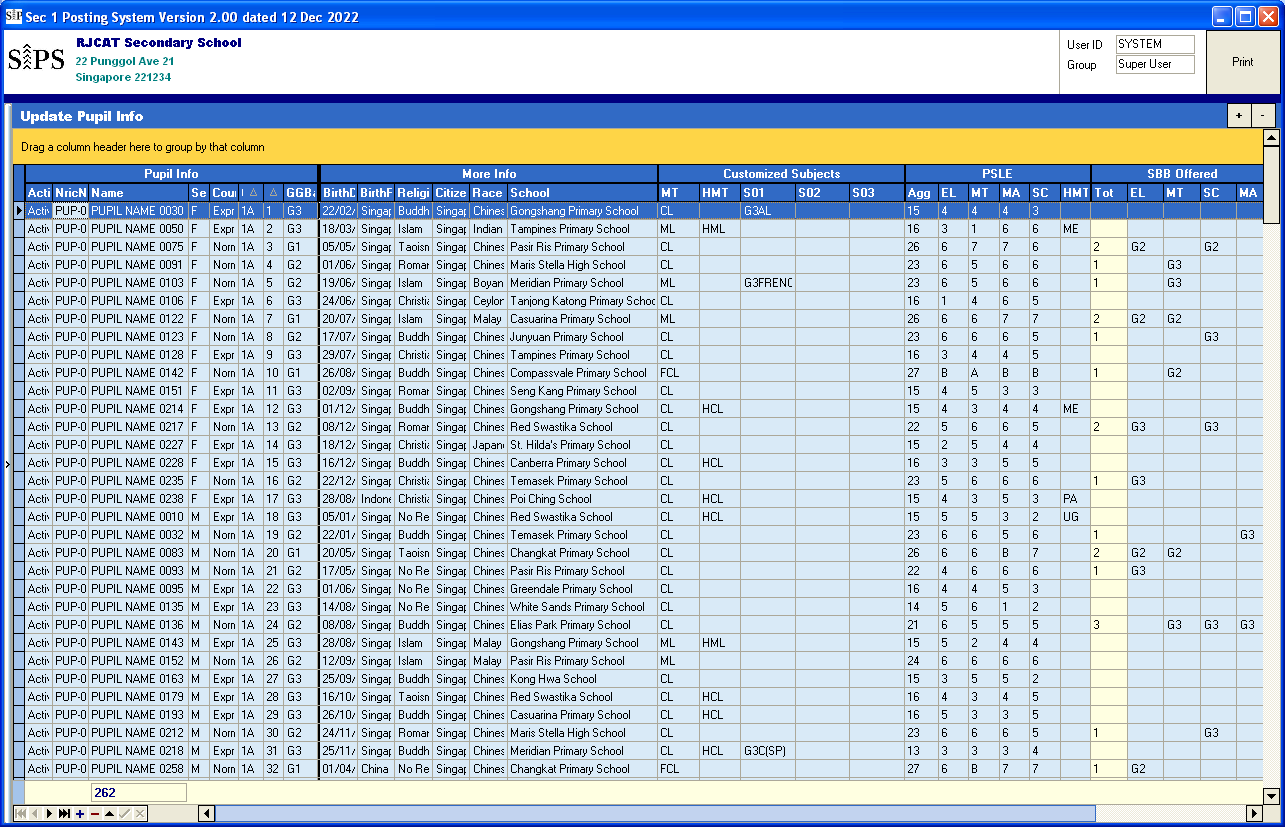 StepsPoint the studentChange the value accordinglyClick another record to saveProcess AllocationThere are 2 parts in the Allocation:Class Allocation 	-	Assign Class to StudentsSubject Allocation	-	Assign Subject to StudentsFor a start, you Process both at the same time.Menu Access: Posting File – Process Allocation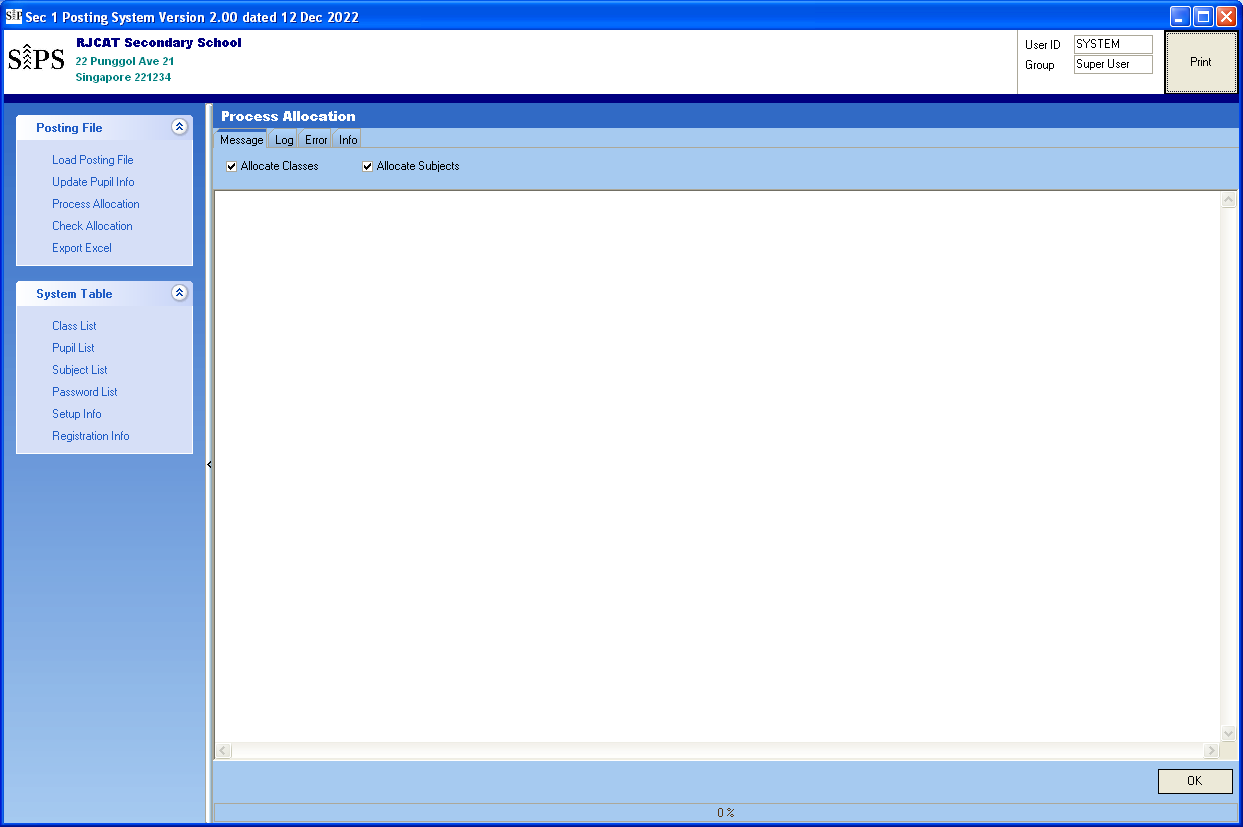 StepsTick “Allocate Class” if need to Allocate Class to studentsTick “Allocate Subject” if need to Allocate Subjects to studentsClick “OK”Check AllocationYou can review the Student Allocation here.Menu Access: Posting File – Check Allocation

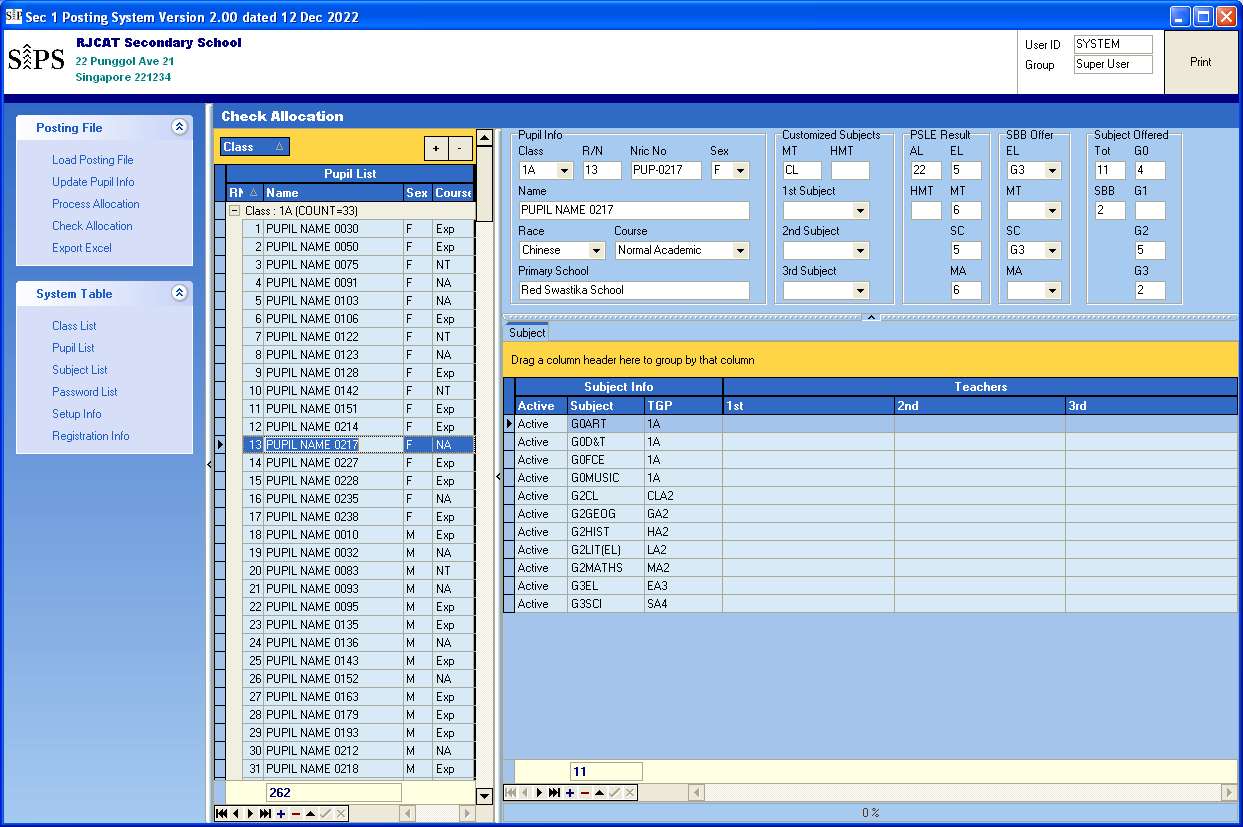 
StepsPoint the studentSelect the SubjectExport ExcelThere are 4 export file available:S1PS Class ListS1PS Teaching Group ListSCP Class List (To upload into Cockpit)SCP Teaching Group List  (To upload into Cockpit)Menu Access: Posting File – Export Excel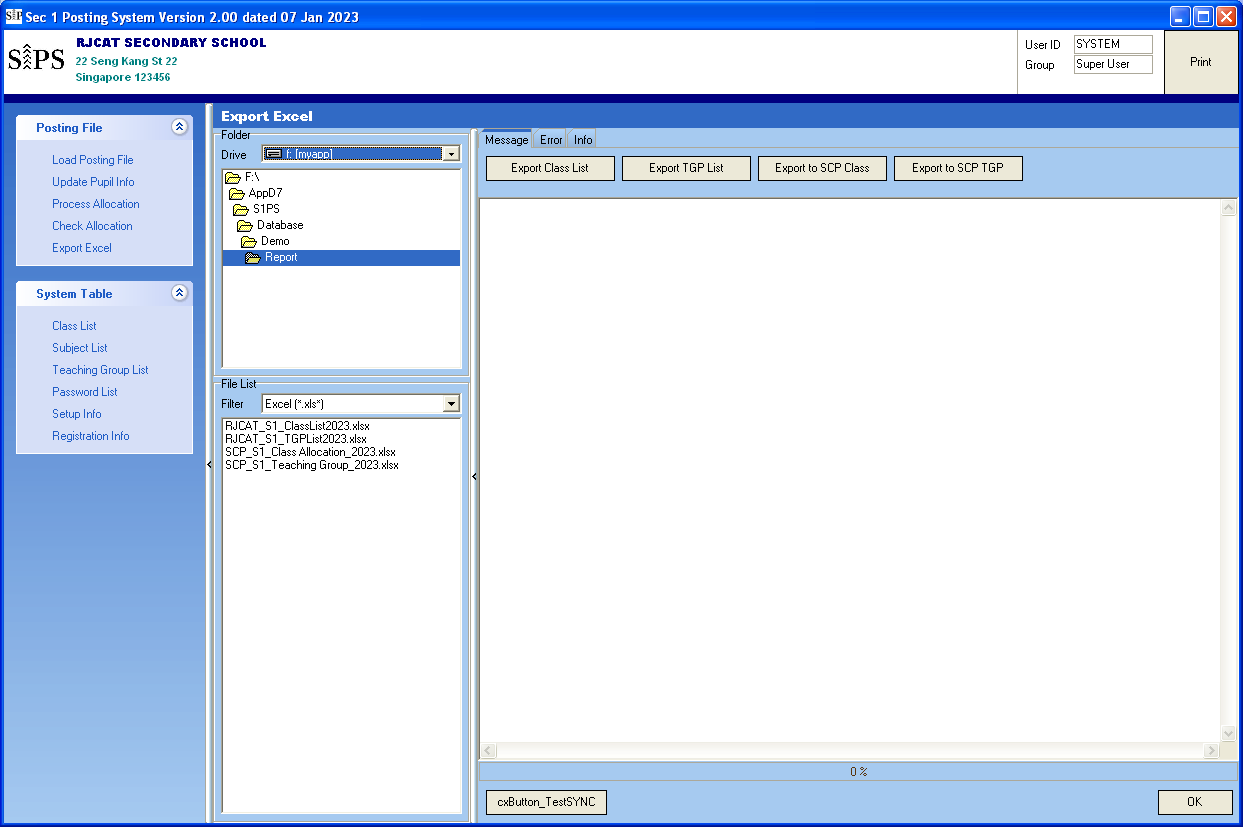 StepsPoint the folderClick “OK”Print Report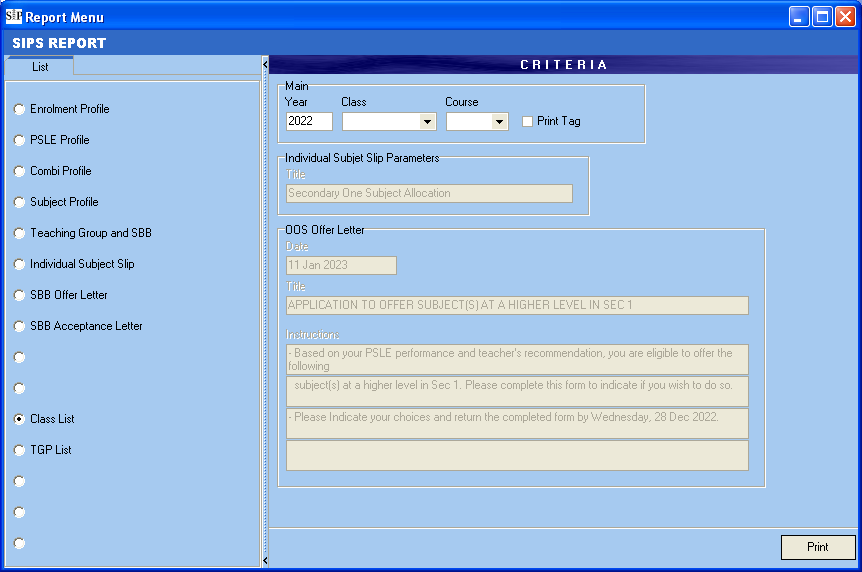 Sample Reports – Enrolment Profile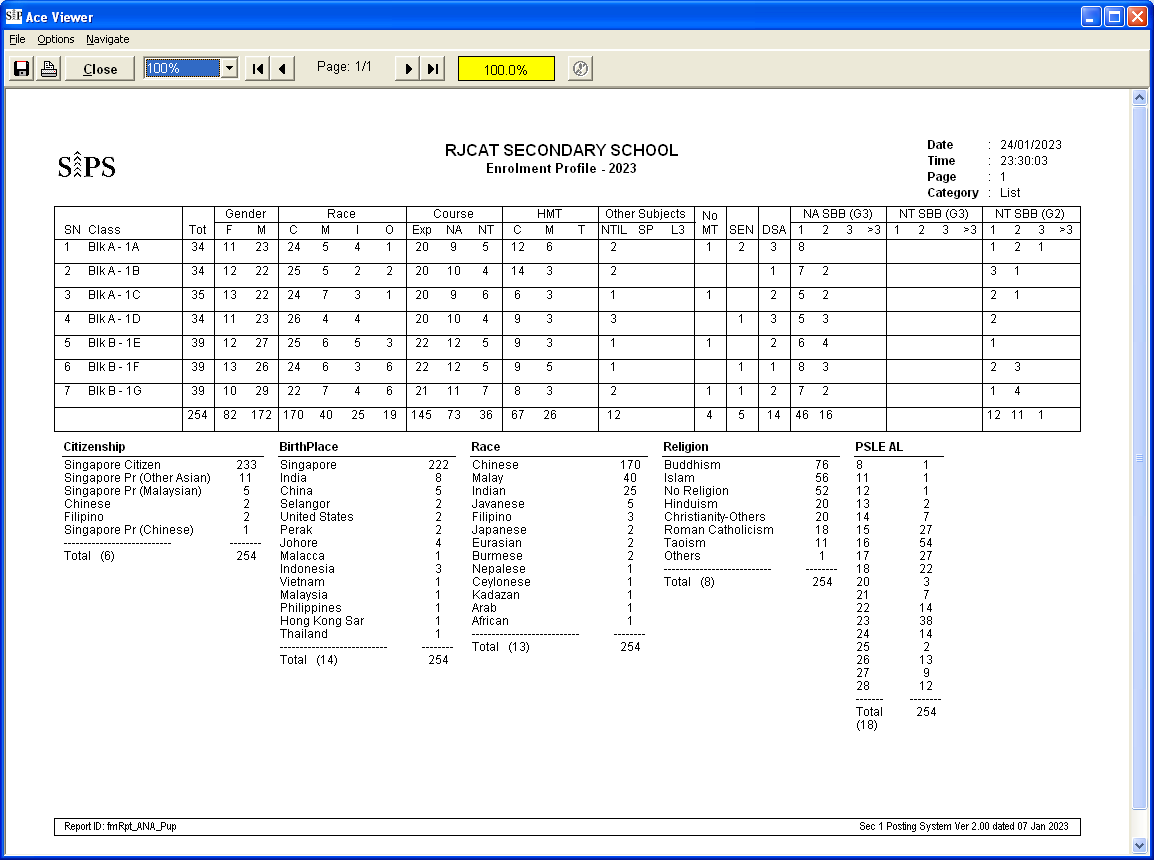 Sample Reports – PSLE Profile 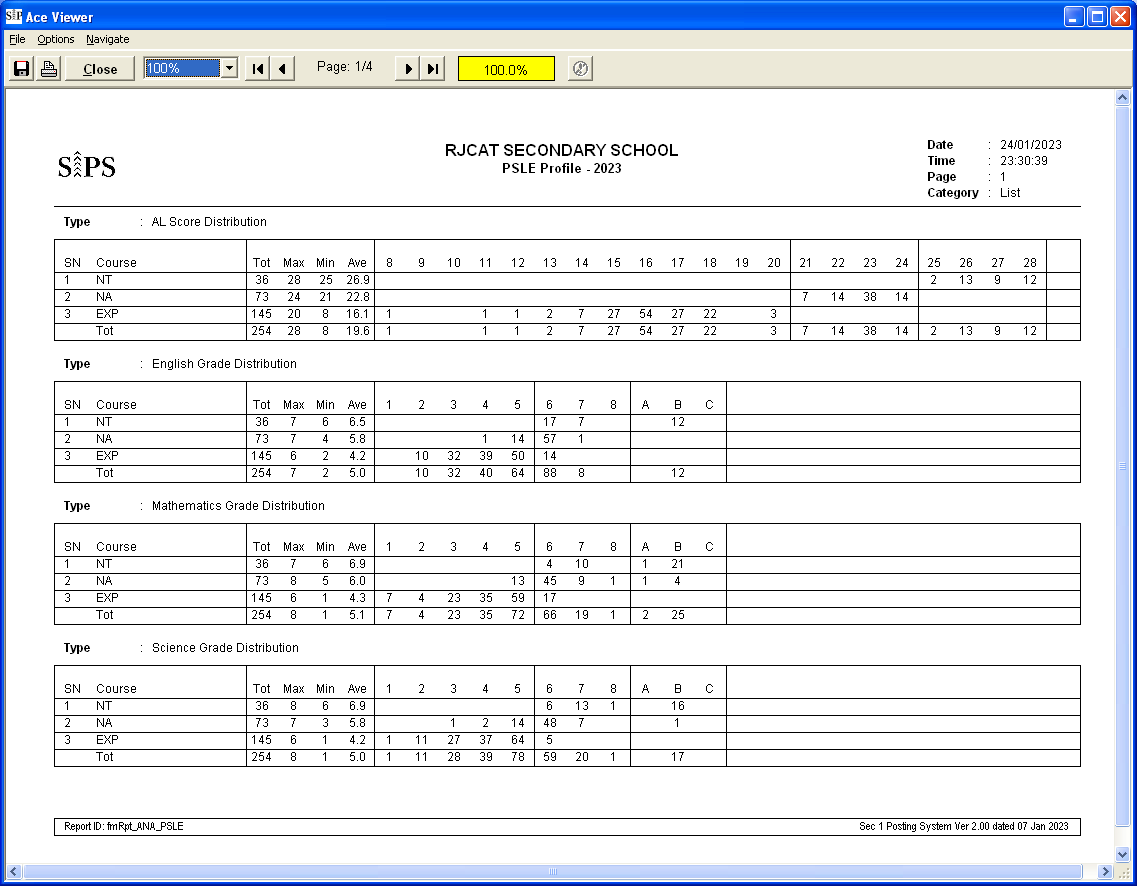 Sample Reports – Combi Profile 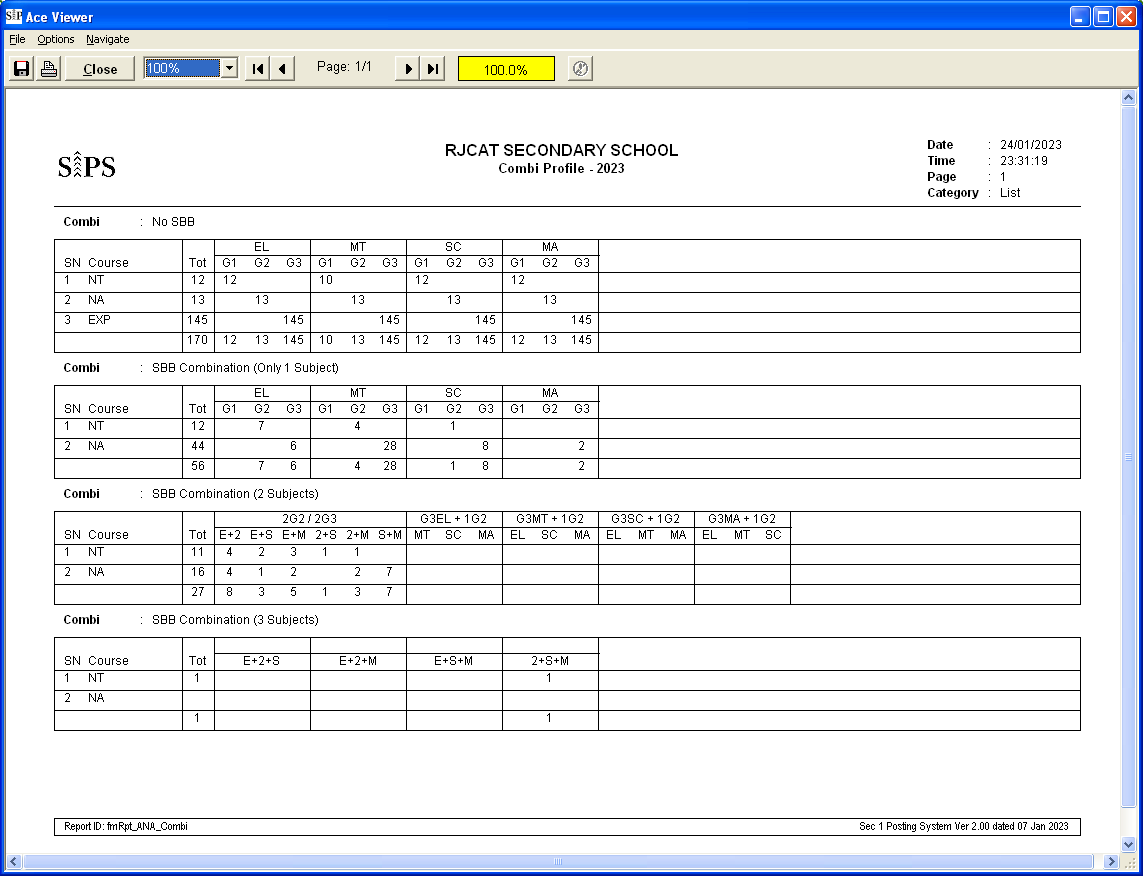 Sample Reports – Subject Profile 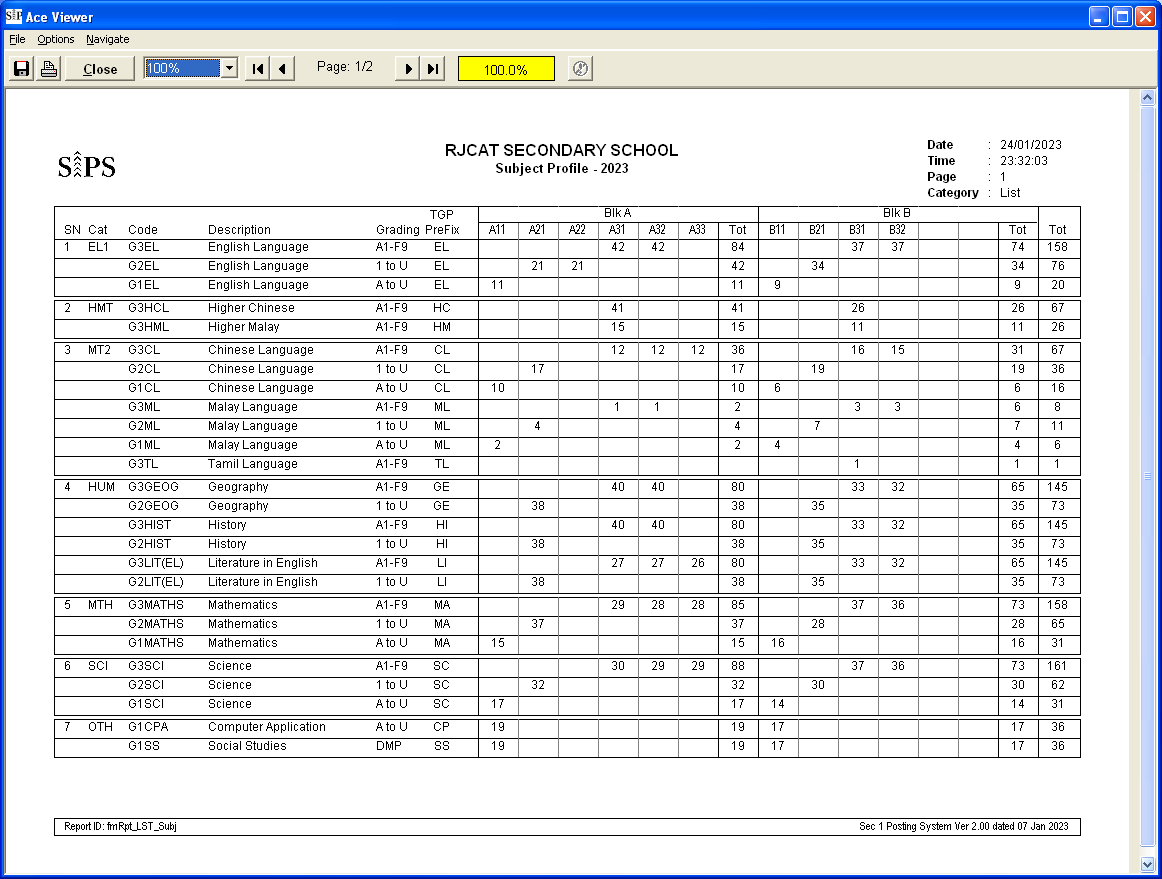 Sample Reports – Teaching Group and SBB 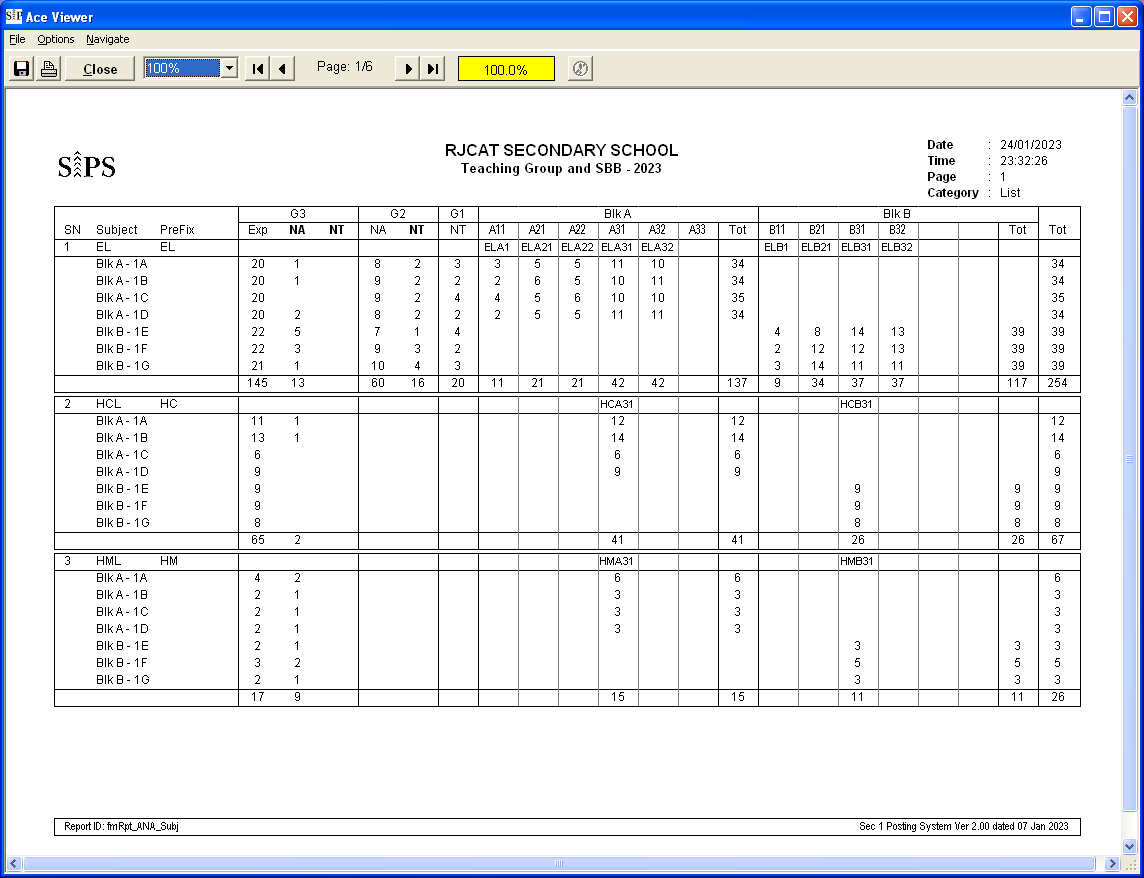 Sample Reports – Individual Subject Allocation Slip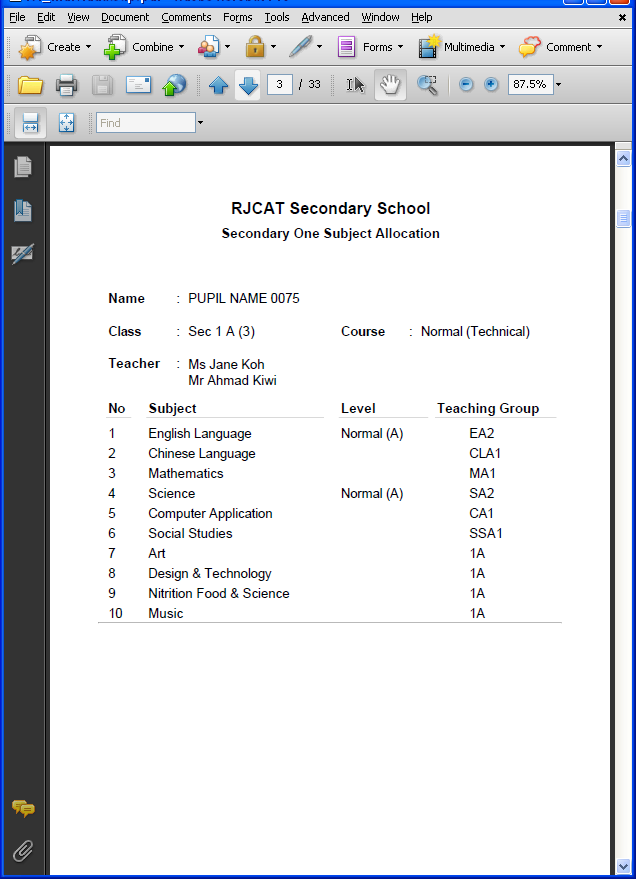 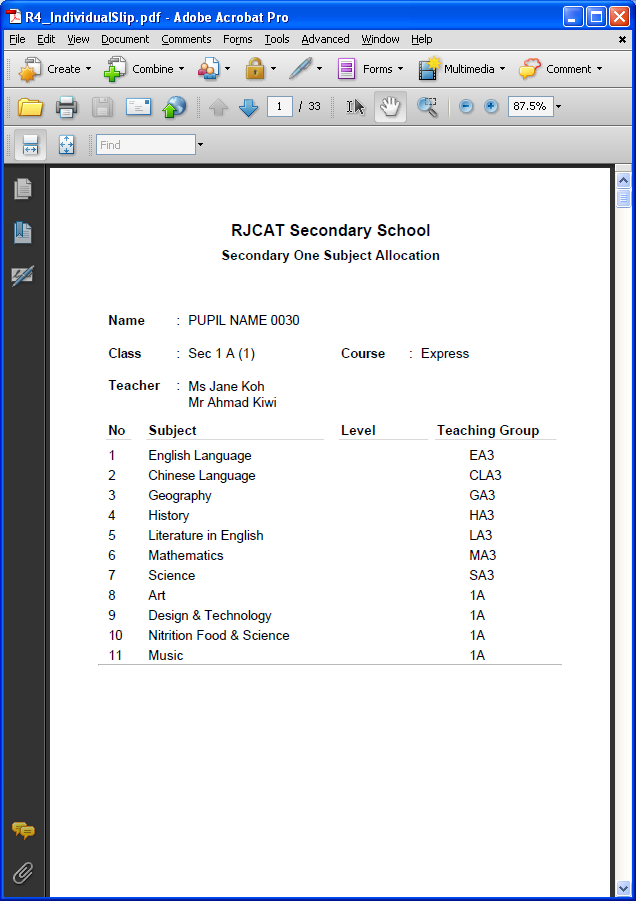 Sample Reports – SBB Offer Letter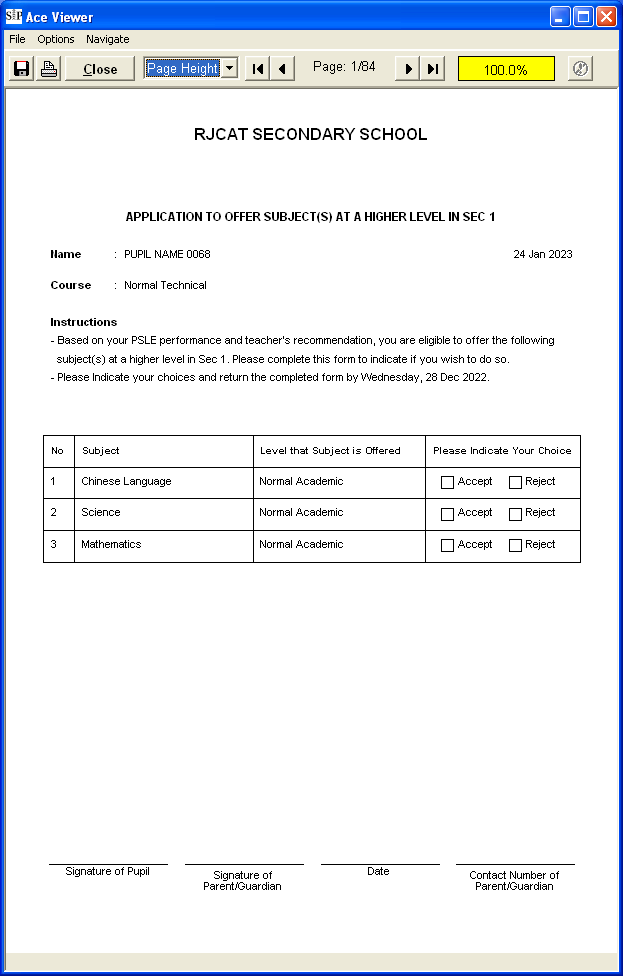 Sample Reports – SBB Acceptance Letter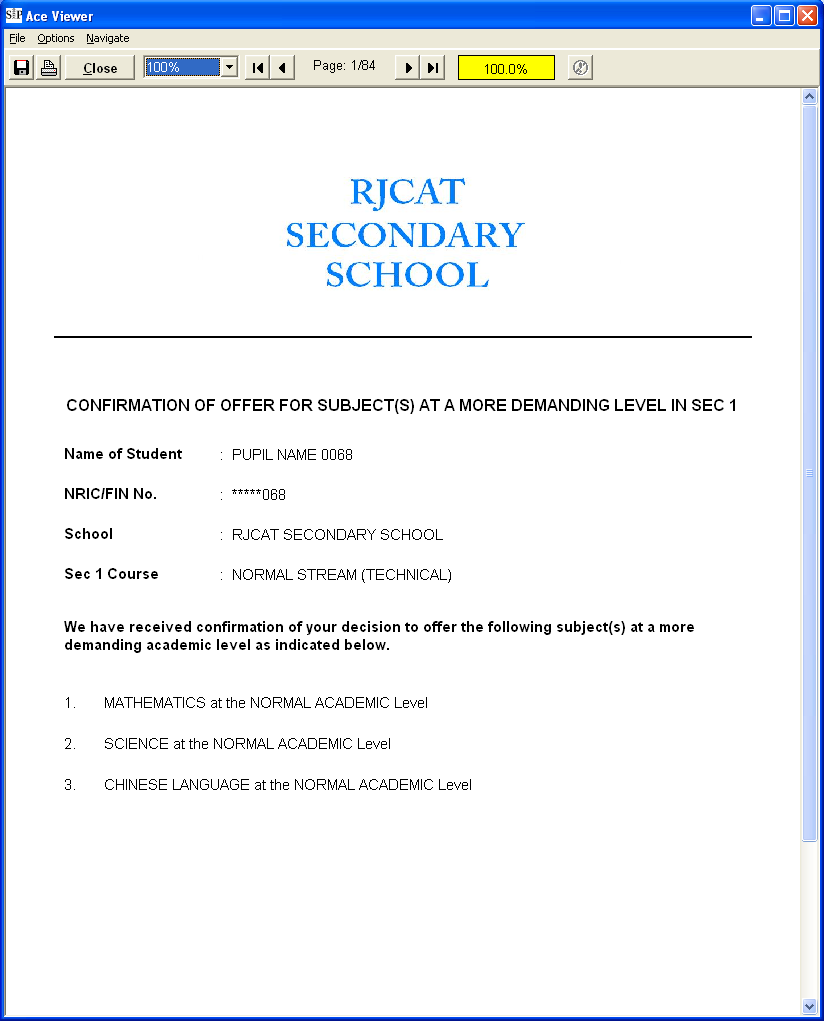 Sample Excel 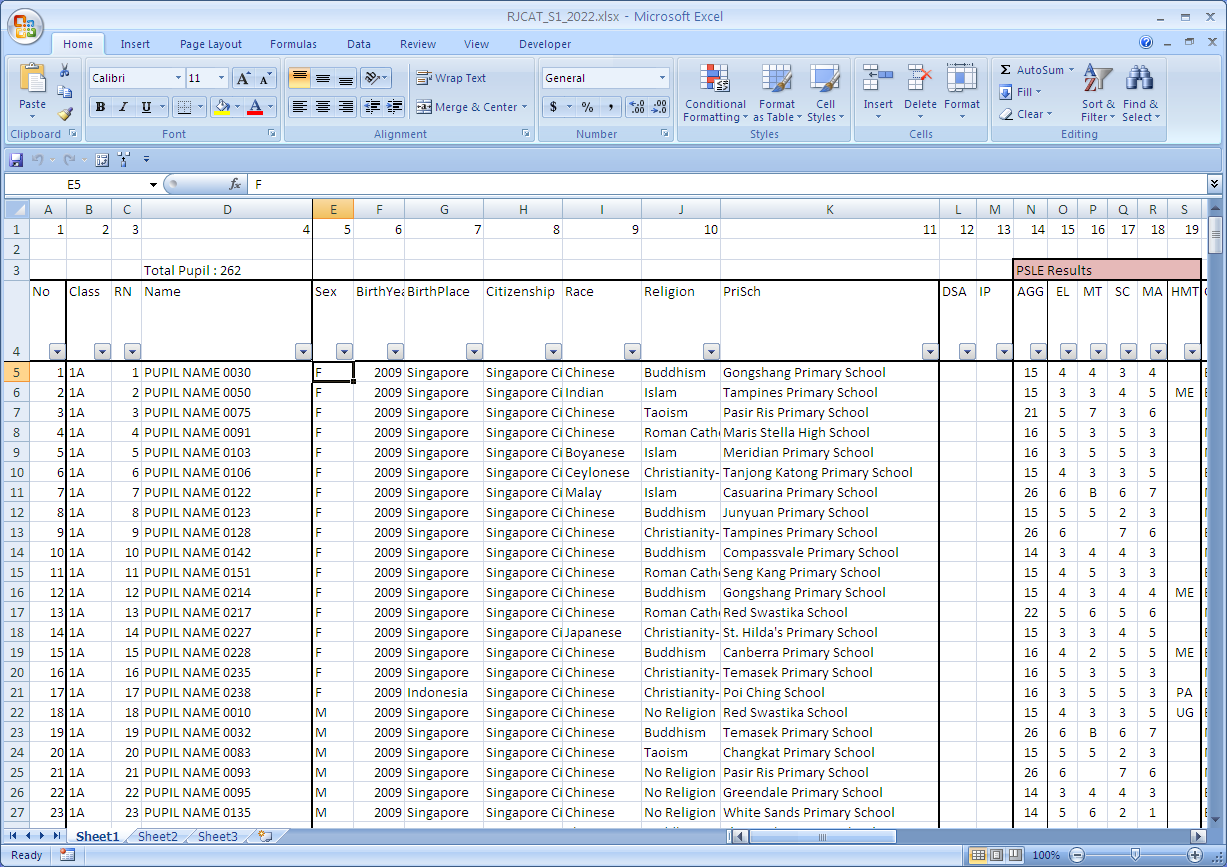 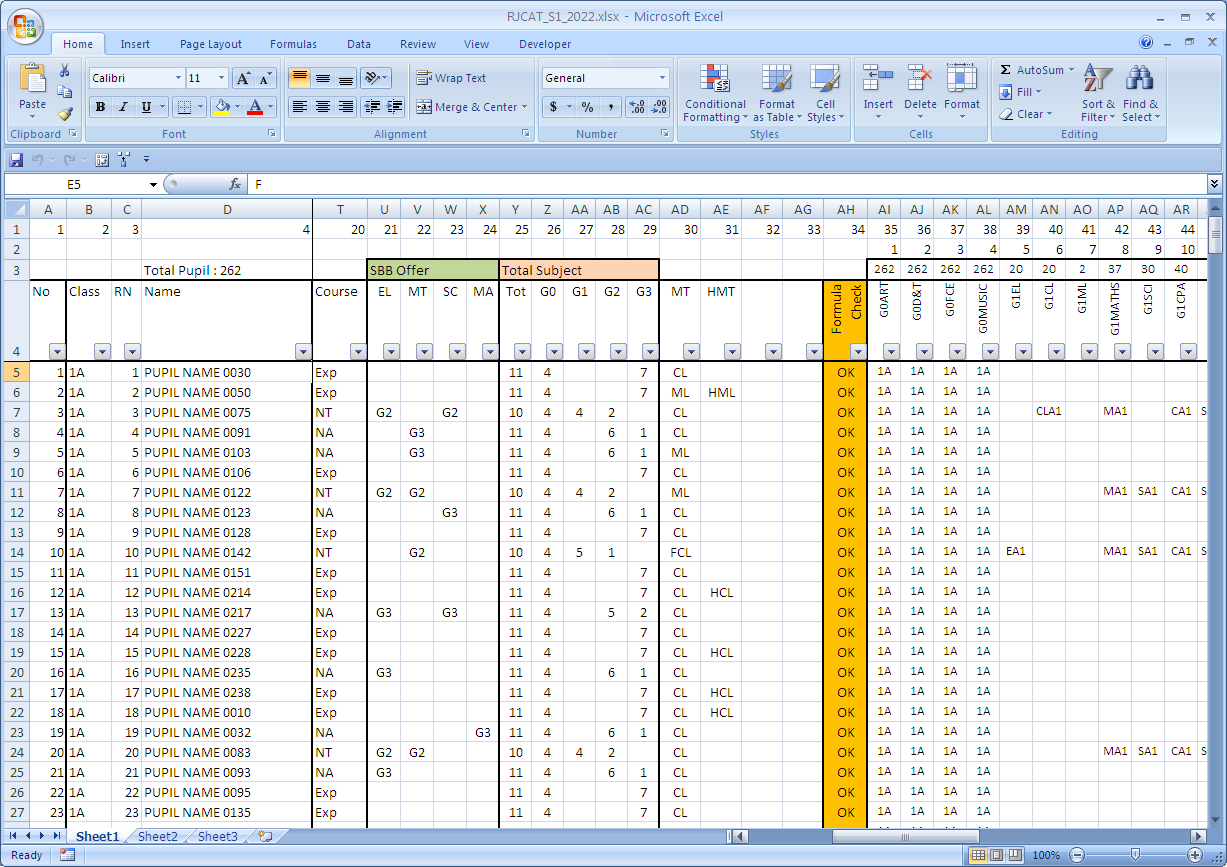 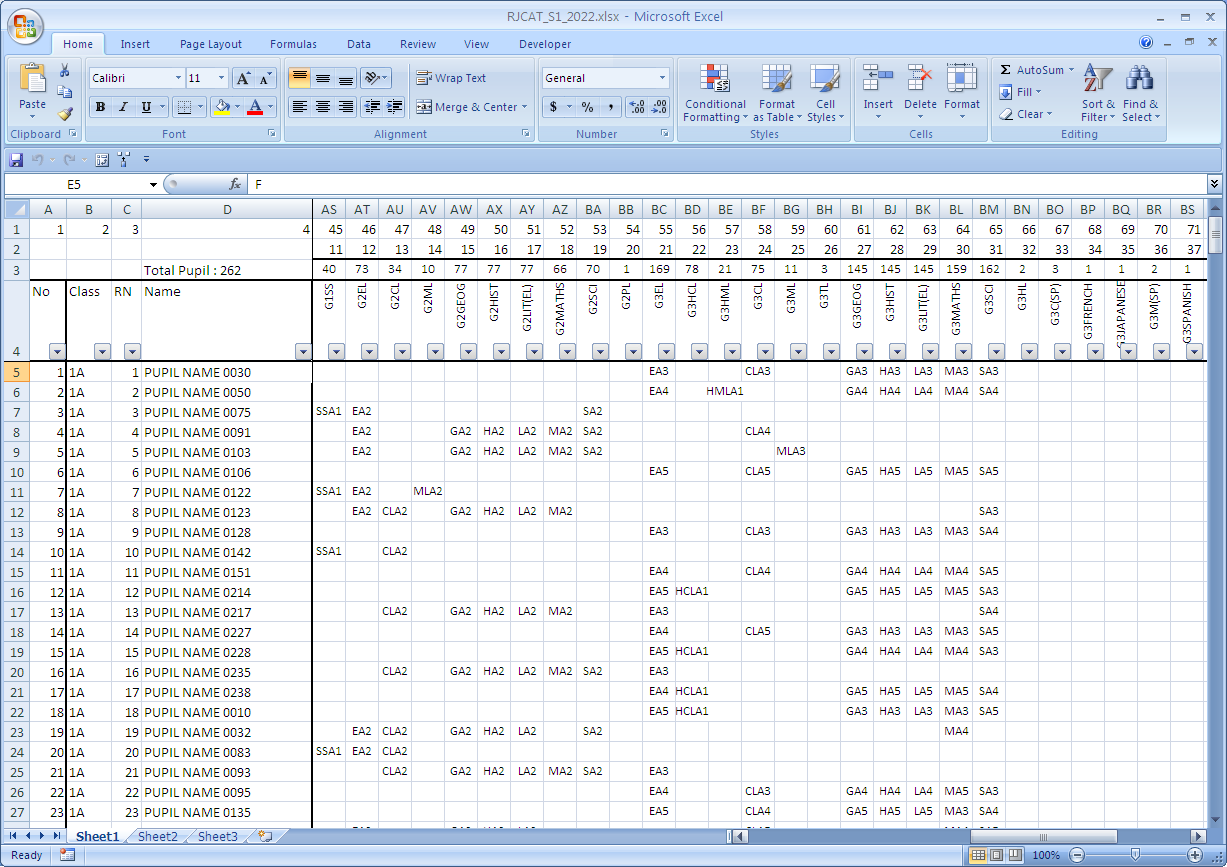 StageDescriptionPre Allocation(Prepare S1PS)Setup SBB Criteria (Pre-Setup)Criteria for offering SBB (EL, MT, SC and MA)Criteria for offering HMT (HCL, HML and HTL)Setup Sec 1 ClassesClass NameBlock (A and B)Form TeachersSetup Subjects to be offer (Already Setup)G0 - Common CurriculumG1 - Normal (Technical) Subjects G2 - Normal (Academic) SubjectsG3 - Express SubjectsSetup up Subject Teaching GroupsAllocationLoad Data from Sec  1 Posting File (CSV Format)Update Additional Info for StudentsAccept or Reject SBB offeredAdditional Subjects such as Higher Music, Higher Art, MSP, French etcProcess AllocationAllocate Class to studentsAllocate Subjects to StudentsPost AllocationPrint ReportsEnrolment ProfileSubject ProfileCombi Profile Teaching Group and SBBIndividual Student Subject ListSBB Offer LetterSBB Acceptance LetterClass ListTeaching Group Student ListExport to ExcelClass AllocationSubject Teaching GroupExport to Cockpit TemplatesClass AllocationTeaching AssignmentSubject Teaching Group